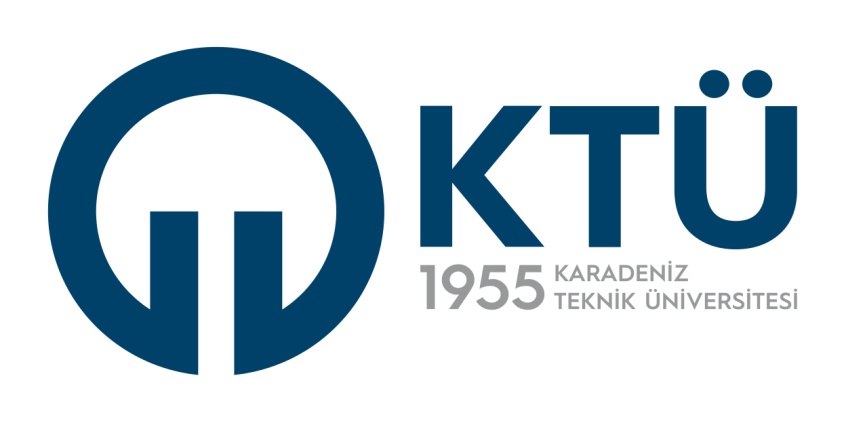 KARADENİZ TEKNİK ÜNİVERSİTESİ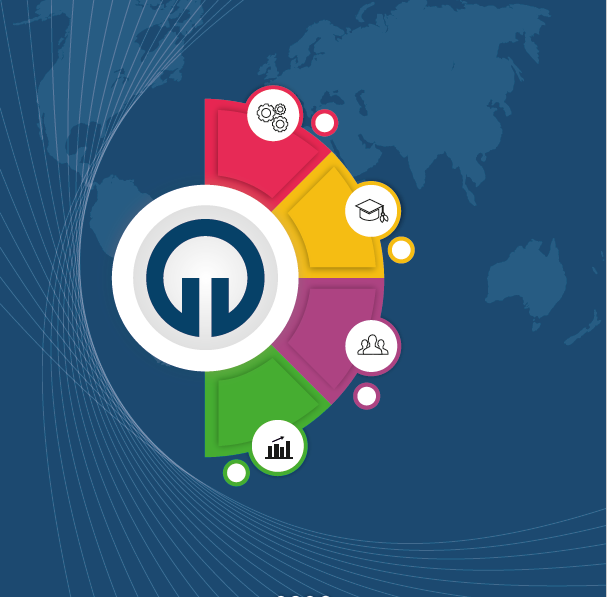 BİLGİ İŞLEM DAİRE BAŞKANLIĞI2023 Birim Faaliyet RaporuİÇİNDEKİLERBİRİM YÖNETİCİSİ SUNUŞU	Hata! Yer işareti tanımlanmamış.I- GENEL BİLGİLER	1A- Misyon ve Vizyon	1B- Yetki, Görev ve Sorumluluklar	1C- Birime İlişkin Bilgiler	21- Fiziksel Yapı	21.1 Karadeniz Teknik Üniversitesi Taşınmazlarının Dağılımı (*)	21.2 Karadeniz Teknik Üniversitesi Kapalı Alanların Dağılımı (*)	21.3 Taşıtlar	31.4- Sosyal Alanlar	31.5- Hizmet Alanları	32- Örgüt Yapısı	43 - Bilgi ve Teknolojik Kaynaklar	53.1 Kullanılan Bilişim Sistemleri  (*)	53.2 Yazılımlar ve Bilgisayarlar (*)	63.3 Yazılımlar ve Biligisayarlar	73.4 Diğer Bilgi ve Teknolojik Kaynaklar	84- İnsan Kaynakları (*)	84.1 Akademik Personel	84.2 Yabancı Uyruklu Akademik Personel	84.3 Diğer Üniversitelerde Görevlendirilen Akademik Personel	84.4 Birimler Düzeyinde Öğretim Elemanı Sayıları	84.5 Başka Üniversitelerden Üniversitemizde Görevlendirilen Akademik Personel	84.6 Akademik Personelin Yaş İtibariyle Dağılımı	84.7 İdari Personel	84.8 İdari Personelin Eğitim Durumu	94.9 İdari Personelin Hizmet Süreleri	94.10 İdari Personelin Yaş İtibariyle Dağılımı	94.11 Personelin Cinsiyet Dağılımı	94.12 Sözleşmeli Personel ve İşçiler	104.13 Yıllar İtibarı ile Personel Sayılarının Dağılımı	105-Sunulan Hizmetler	105.2 Ağ Grubu Faaliyetleri	105.3 Sistem Grubu Faaliyetleri	155.4 Teknik Destek Hizmetleri 	165.5 Yazılım Grubu Hizmetleri	165.6 EBYS Hizmetleri	215.7 Eğitim Öğretim Hizmetleri	225.8 Bilgi İşlem Hizmetleri…………………………  ……………………………….………..236-İç Kontrol ve Kalite Güvence Sistemi	236.1 Yönetim ve İç Kontrol Sistemi	236.2- Kalite Güvence Sistemi	256.3-2023 Yılı Destek Sistemi İstek Raporu………………………………………………………….……...26II- STRATEJİK PLAN AMAÇ ve HEDEFLER	27A-KTÜ 2019-2023 Stratejik Planı Amaç ve Hedefler	27B- 2019-2023 Stratejik Plan 2023 Yılı İzleme ve Değerlendirmesi	28III- FAALİYETLERE İLİŞKİN BİLGİ VE DEĞERLENDİRMELER	29A-Mali Bilgiler	291-Bütçe Uygulama Sonuçları	291.1 Bütçe Giderleri	291.2. Bütçe Giderlerine İlişkin Açıklamalar	302- Mali Denetim Sonuçları	312.1. İç Denetim	312.2. Dış Denetim	32IV- KURUMSAL KABİLİYET ve KAPASİTENİN DEĞERLENDİRİLMESİ	32Üstünlükler	32Zayıflıklar	32Fırsatlar	32Tehditler	32V- ÖNERİ VE TEDBİRLER	32VII -İÇ KONTROL GÜNVENCE BEYANI………………………………………………33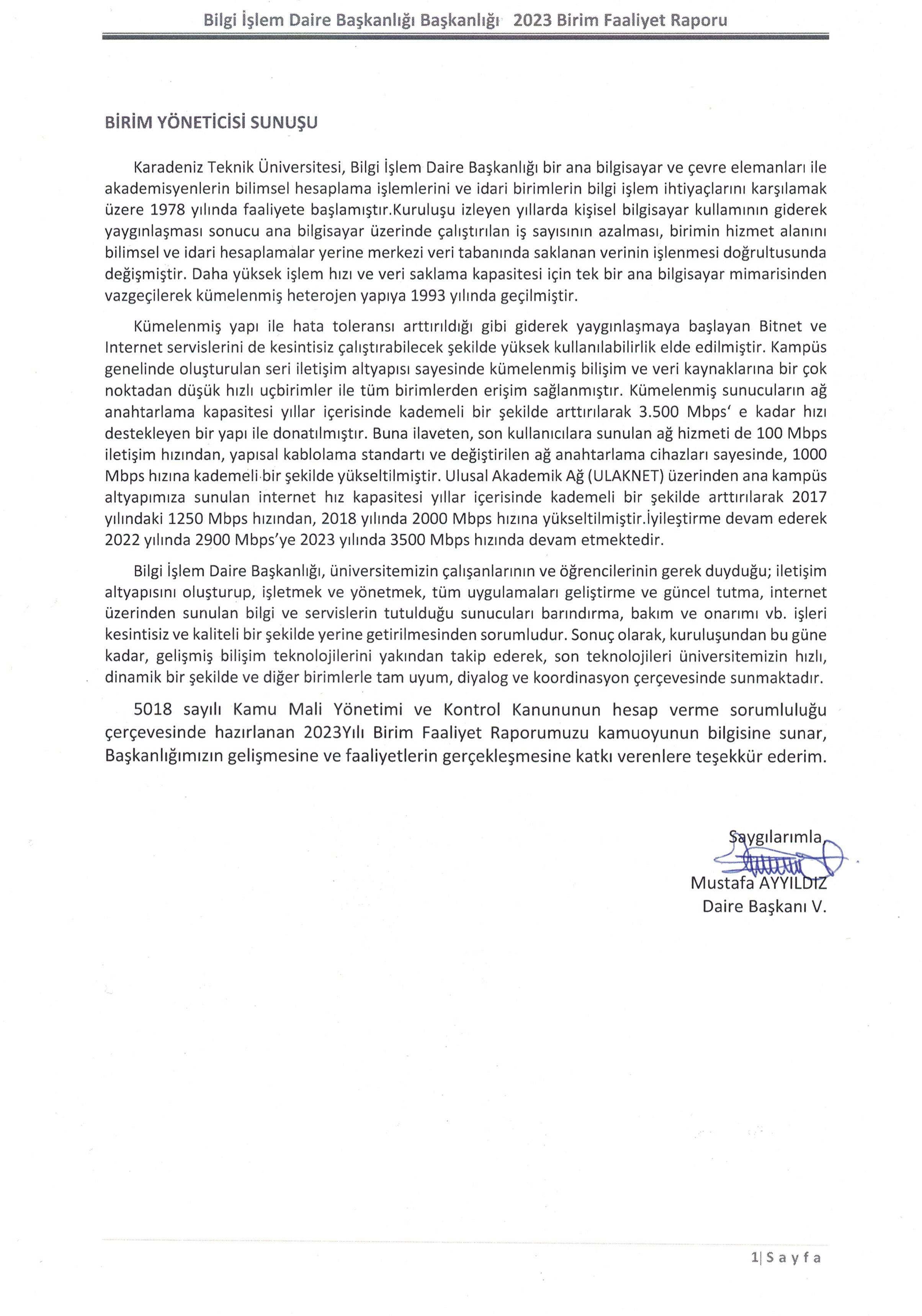 I- GENEL BİLGİLERA- Misyon ve VizyonMisyonKaradenz Teknik Üniversitesi Bilgi İşlem politika ve stratejinin yapılandırılmasında etkin rol oynayarak, var olan bilgi işlem, ağ, yazılım ve donanım sistemleri ile ilgili altyapısının en verimli şekilde çalışır halde tutmak, teknolojiyi yakından izleyerek üniversitenin idari ve akademik birimler ile öğrencilerine ve faaliyetleri kapsamında hizmet verdiği kişi ve kuruluşlara hizmet verirken; teknolojik gelişmeleri, kullanıcı ihtiyaçlarını sistem ve bilgi güvenliğini, hizmetlerde verimlilik, etkinlik, sürekliliği, kullanıcı ve çalışan memnuniyetini göz önünde tutmak, bilişim alanındaki yeniliklere katkı vermek, yönlendirici olmak, tüm birimlerimizi iyi bir bilişim altyapısına kavuşturarak, birimlerin ihtiyaç duyacağı temel yazılım ihtiyaçlarına destek vermek.07.10.1983 tarih ve 124 sayılı Yükseköğretim üst kuruluşlar ile Yükseköğretim kurumlarının idari teşkilatı hakkında kanun hükmünde kararnamenin 34.maddesi:  “Bilgi İşlem Daire Başkanlığı:   a)Üniversitedeki Bilgi İşlem Sistemini işletmek; eğitim, öğretim ve araştırmalara destek olmak,   b)Üniversitenin ihtiyaç duyacağı diğer Bilgi İşlem hizmetlerini yerine getirmek. “VizyonGelişen bilişim teknolojilerinden en üst düzeyde yararlanılabilmesi için ihtiyaç duyulan yazılım, donanım ve diğer bilişim hizmetleri konusundaki gereksinimleri karşılayarak, bunların devamlılığını sağlamak, bilgisayar sayısı, ağ ve internet altyapısını geliştirecek faaliyetlerde bulunmak, bu işler için uzmanlaşmış kadroları oluşturmak, bilgisayar teknolojilerinin uygulanma seviyesi açısından en ön sıralarda yer almak, bu teknolojiler ışığında üniversitedeki bilgi kaynaklarının bütünleşik bir yapıda oluşturulabilmesi, daima güven duyulan, danışılan, kurumsalş yapı ve kurumsallaşma bilincinin yerleşmiş olduğu ve bu konuda tercih edilen bir üniversite olmak için proje üretmek.bütünleşik bir yapıda oluşturulabilmesi, daima güven duyulan, danışılan, kurumsalş yapı ve kurumsallaşma bilincinin yerleşmiş olduğu ve bu konuda tercih edilen bir üniversite olmak için proje üretmek.B- Yetki, Görev ve Sorumluluklar04.11.1981 tarih ve 2547 Sayılı Kanun ve 07.10.1983 tarih ve 124 Sayılı Yükseköğretim üst kuruluşları ile yükseköğretim kurumlarının idari teşkilatı hakkında kanun hükmünde kararnamenin verdiği görev ve sorumluluk çerçevesinde;	Üniversideki Bilgi İşlem Sistemini işletmek; eğitim, öğretim ve araştırmalara destek olmak, üniversitenin ihtiyaç duyduğu diğer Bilgi İşlem hizmetlerini yerine getirmek. Bu görevleri yerine getirirken Üniversitenin diğer birim ve bölümleri ile iş birliği yapıp koordinatörlüğü sağlayıp, mevcut bütçeyi verimli kullanmakC- Birime İlişkin Bilgiler	KTÜ Bilgi İşlem Daire Başkanlığı, üniversitemizin eğitim ve araştırma etkinlikleri için bilgisayar, iletişim servislerini sunan bir birimidir. Kurulduğu  yıllardan bu yana kullanıma sunmak için barındırdığı yazılım/donanım parkını sürekli güncel tutmayı başarmıştır. Başkanlık çalışmalarını, Karadeniz Teknik Üniversitesinin iyi yönetilen bir e-üniversite haline getirecek projeler üretmek üzere planlamaktadır. Yapılan çalışmaların tamamı merkezi bilgi sistemine eklenerek e-üniversite projesi genişletilmektedir. Başkanlık en güncel teknolojileri takip ederek tüm öğrenci ve personelimize eğitim ve akademik çalışmalarında optimum yarar sağlayacak şekilde planlanan hizmetleri sunmakla yükümlüdür. Yaklaşık 31647 öğrenci ve 5674 akademik ve idari personel ile en son bilişim teknolojilerini kullanarak çağdaş hizmet vermeye gayret etmekte, üniversite öğrenci ve personeli ile tüm birimlere e-posta, web, kütüphane erişimi, mobil erişim, sunucu, yazılım, teknik servis ve ofis hizmetleri sunmaktadır.Fiziksel YapıKaradeniz Teknik Üniversitesi Taşınmazlarının Dağılımı (*)	1.2 Karadeniz Teknik Üniversitesi Kapalı Alanların Dağılımı (*)1.3 Taşıtlar 1.4- Sosyal Alanlar1.4.1 Yemekhaneler, Kantinler ve Kafeteryalar(*)1.4.2 Eğitim ve Dinlenme Tesisleri / Misafirhaneler (*)1.4.3 Öğrenci Konukevi (*)1.4.4 Lojmanlar (*) 1.4.5 Spor Tesisleri1.4.6 Kongre ve Kültür Merkezleri/Çok Amaçlı Salonlar (*)1.2 Karadeniz Teknik Üniversitesi Kapalı Alanların Dağılımı (*)1.3 Taşıtlar 1.4- Sosyal Alanlar1.4.1 Yemekhaneler, Kantinler ve Kafeteryalar(*)1.4.2 Eğitim ve Dinlenme Tesisleri / Misafirhaneler (*)1.4.3 Öğrenci Konukevi (*)1.4.4 Lojmanlar (*) 1.4.5 Spor Tesisleri1.4.6 Kongre ve Kültür Merkezleri/Çok Amaçlı Salonlar (*)1.5- Hizmet Alanları1.5.1 Akademik/İdari Personel Hizmet Alanları (*)1.5.2 Kütüphane Hizmet Alanları (*)2- Örgüt Yapısı3 - Bilgi ve Teknolojik Kaynaklar	Üniversitemiz tarafından sunulan hizmetlerde bir yandan hız ve kaliteyi artırmak, mali ve idari yükleri azaltmak diğer yandan katılımcı, şeffaf, hesap verebilir bir yönetim anlayışımıza katkı sağlamak amacı ile bir dizi interaktif uygulamalar hazırlanmış ve hizmet vermeye başlamıştır. 2023 yılı içerisinde mevcut uygulamalar da hizmete devam etmektedir. Üniversitemizin bilgi işlem merkezi ve ağını oluşturan çok sayıda fiziksel ve sanal sunucular bulunmaktadır. Bunun yanı sıra 55,2 TB kapasiteli yedekleme alanı, 32 TB kapasiteli Uzaktan Eğitim Uygulama ve Araştırma Merkezi (UYGAR) veri depolama alanı mevcuttur. Ayrıca alt yapıda 42 km fiber optik kablo ile binalar içerisinde toplam 11.832 adet portu olan 304 adet yönetilebilir özellikte switch bulunmaktadır. Ulusal Akademik Ağ (ULAKNET) üzerinden ana yerleşke altyapımıza sunulan internet hız kapasitesi yıllar içerisinde kademeli bir şekilde artırılarak 2017 yılındaki 1.250 Mbps hız 2021 yılında 2.000 Mbps, 2022 yılında 2.500 Mbps, 2023 yılında da 2900 Mbps hızından 3500 Mbps hızına yükseltilmiştirDaire Başkanlığımız, bilgi ve iletişim teknolojilerinin daha etkin, verimli ve kaliteli kamu hizmeti sunmak için bu alandaki gelişmeri takip etmektedir. İlgili yıl içerisindeki birimimize ait rapor vb. faaliyetler web adresinden harcama birimlerine ve kamuoyuna duyurulması sağlanmaktadır.3.1 Kullanılan Bilişim Sistemleri  (*)3.2 Yazılımlar ve Bilgisayarlar (*)	Tüm dünyada bilgi ve teknoloji sektörü hızla değişmekte ve gelişmektedir. Üniversitemiz bu değişime ayak uydurmakta ve teknoloji kapasitesini artırmaktadır. Üniversitemiz idari ve akademik çalışmalarında kullanılan bilişim malzemeleri ile etkinlik ve verimliliğin artırılması ve bilgisayar ortamında toplanan bilgilerden sağlıklı bir karar, destek ve yönetim bilgi sisteminin oluşturulması amaçlanmaktadır.YAZILIMLAR3.3 Kütüphane Kaynakları (*)3.4 Diğer Bilgi ve Teknolojik KaynaklarBirimimizce kullanılan bilgi ve teknolojik kaynakları aşağıda gösterilmiştir.4- İnsan Kaynakları (*)4.1 Akademik Personel4.2 Yabancı Uyruklu Akademik Personel4.3 Diğer Üniversitelerde Görevlendirilen Akademik Personel 4.4 Birimler Düzeyinde Öğretim Elemanı Sayıları 4.5 Başka Üniversitelerden Üniversitemizde Görevlendirilen Akademik Personel4.6 Akademik Personelin Yaş İtibariyle Dağılımı4.7 İdari Personel4.8 İdari Personelin Eğitim DurumuKaradeniz Teknik Üniversitesi/Birimimiz idari personelinin eğitim durumu dağılımı aşağıda gösterilmiştir.4.9 İdari Personelin Hizmet SüreleriKaradeniz Teknik Üniversitesi/Birimimiz idari personelinin hizmet sürelerinin dağılımı aşağıda gösterilmiştir.4.10 İdari Personelin Yaş İtibariyle DağılımıKaradeniz Teknik Üniversitesi/Birimimiz idari personelinin yaş dağılımı aşağıda gösterilmiştir.4.11 Personelin Cinsiyet DağılımıKaradeniz Teknik Üniversitesi/Birimimiz personelinin cinsiyet dağılımı aşağıda gösterilmiştir.4.12 Sözleşmeli Personel ve İşçiler4.13 Yıllar İtibarı ile Personel Sayılarının Dağılımı5-Sunulan HizmetlerAĞ GRUBU Karadeniz Teknik Üniversitesi Merkez Kampüsündeki tüm binalardan ana omurgaya fiber bağlantı bulunmaktadır. Uzak kampüslerde ise ULAKNET ağı üzerinden metroethernet bağlantı ile ana omurgaya bağlanmaktadır.Bilgi İşlem Daire Başkanlığında bulunan Sistem Odasından bağlanan Birimler ( 2900 Mbit)Kanuni Yerleşkesinde bulunan tüm akademik ve idari birimlerMetroethernet Bağlantı İle Bağlanan Uzak Birimler (520 Mbit)Kanuni Kampüsü yerleşkesi dışarısında kalan tüm MYO ve bağlı birimlerSistem Odası Ana Omurga ( 2 adet)Tüm şaside maksimum 8.6 Bpps throughput512.000 e kadar Mac adres kaydıGüvenlik Cihazları/Firewall Cihazı ( 1 adet)Cihaz üzerinde 2 adet 240 Gb SSD disk bulunmaktadır.Cihazın throughput değeri 36 Gbps dir.Cihaz 4 milyon (maksimum) session desteklemektedir.Ağ Grubu Tarafından 2023 Yılında Sunulan HizmetlerMerkez ve uzak kampüslerin kablosuz internet altyapısı için gerekli keşif ve projelendirme çalışmaları güncellendi.Kablosuz internet altyapısı için, farklı üreticilerle demo çalışmaları yapıldı.Kurulması planlanan kablosuz internet altyapısı ile bütünleşik hizmet verecek olan "Büyük Veri Merkezi ve Akıllı Kampüs" sistemi için hazırlanan BAP projesinin hazırlanmasına destek verildi. Projede kullanılacak ağ cihazları için gerekli şartnameler hazırlandı.Kütüphane çalışma salonlarındaki kablosuz internet erişiminde yaşanan problemler nedeniyle, kablosuz erişim cihazı yer değişiklikleri yapıldı. Ayrıca mevcut cihazlar, demo olarak hizmet veren güncel yazılıma sahip denetleyici cihaz üzerinden hizmet vermeye başladı.Koru Otel kablosuz internet altyapısı tamamen yenilenerek, 60 adet kablosuz erişim cihazının kablolama, montaj ve devreye alma çalışması yapıldı.Sahil Tesisleri kablosuz internet altyapısı tamamen yenilenerek, 15 adet kablosuz erişim cihazının kablolama, montaj ve devreye alma çalışması yapıldı.Merkez kampüs, Tıp Fakültesi, Dişçilik ve Eczacılık Fakültelerinin bulunduğu yerleşke için, yedekli fiber hattı (Ring) projesi için gerekli planlamalar yapıldı.Yapı İşleri Daire Başkanlığı ile koordineli olarak, ileriye yönelik yedek fiber hattı projesinde kullanılmak üzere, Tıp Fakültesi Sistem odası ile Dişçilik Fakültesi arasında fiber kablo altyapısı yapılması sağlandı.Öğrenci İşleri Daire Başkanlığı'nda, oda içlerinde karmaşaya neden olan data kabloları için düzenleme ve kanallama çalışması yapıldı.Atatürk Kültür Merkezi'nde yeni odalarda gerekli olan internet altyapısı için kablolama ve kanallama çalışması yapıldı.Atatürk Kültür Merkezi'nde sistem odası değişikliği için gerekli kablolama ve kabinet düzenlemeleri yapıldı.Hukuk Fakültesi 4. katta kurulan Yazılım Müh. birimi için gerekli internet altyapısı ve ağ anahtarı hizmete sunuldu.Jeofizik bölümü bilgisayar lab. internet altyapısında düzenleme yapıldı ve yeni ağ anahtarı devreye alındı.Yeni inşa edilen Dış İlişkiler Koordinatörlüğü ofisi için keşif ve sonrasında kurulum ve hizmete alma çalışmaları yapıldı.Elektronik Müh. bilgisayar lab.ı yenileme çalışması kapsamında, altyapı keşif, planlama ve hizmete alma çalışmaları yapıldı.Koru Otel tarafından işletilen tüm kantinlerde hizmet verecek yazılımın çalışacağı PC ler için kablolama ve IP adresi sabitleme çalışmaları yapıldı.Deniz Bilimleri Fakültesi Çamburnu kampüsü sistem odasındaki, farklı zamanlarda kurulmuş ve karmaşaya neden olan 3 farklı kabinet için düzenleme ve birleştirme çalışması yapıldı.Kampüs içinde bulunan ve ADSL altyapısı ile internet hizmeti alan kullanıcılar için modem ayarlamaları yapıldı.Merkez ve uzak kampüslerden telefon, destek sistemi ve resmi yazı ile birimimize ulaşan, data hattı, ağ anahtarı vs. kaynaklı  internet problemlerine müdahele edildi.34 nolu lojman eşanjör dairesine hizmet veren kablo kesintisi nedeniyle, ısı galerisinden yeni kablo çekimi yapıldı.33 nolu lojmana giden fiber hattında meydana gelen fiber arızası giderildi.Abdullah Kanca MYO'na Deniz Bilimleri Fakültesi üzerinden hizmet veren fiber kabloda meydana gelen arıza giderildi. Yıllar içerisinde birçok noktadan hasar alan söz konusu fiber kablonun, daha güvenilir ve müdahele edilebilir şekilde yeniden çekilmesi için gerekli planlamalar yapıldı.Rektörlük Ek Binada 28 adet yeni kamerayı hizmete almak için gereken kablo-kanal altyapısı yapıldı ve kurulum gerçekleştirildi.Isı Santrali'nde 12 adet yeni kamerayı hizmete almak için gereken kablo-kanal altyapısı yapıldı ve kurulum gerçekleştirildi.Nejmi Kırkbir Yemekhanesi'nde 32 adet yeni kamerayı hizmete almak için gereken kablo-kanal altyapısı yapıldı ve kurulum gerçekleştirildiHasan Polat Spor Salonu'nda 9 adet yeni kamerayı hizmete almak için gereken kablo-kanal altyapısı yapıldı ve kurulum gerçekleştirildiDış ortam kamera sisteminde meydana gelen ağ anahtarı, kamera, sunucu, disk ünitesi, UPS vs. kaynaklı arızalara müdahele edildi.Dış ortam kamera sistemine yeni kamera eklemeleri ve mevcut kameraların görüş açısı ayarlamaları ve bakım işlemleri yapıldı.Karadeniz Teknik Üniversitesi Kullanım İstatistikleriSİSTEM GRUBUDestek sistemi üzerinden 1917 talep işleme alınarak tamamlanmıştır. Talep eden akademik/idari personel ve öğrenciler için 300 tane VPN tanımlamaları yapılmıştır.Üniversitemiz e-posta hizmetini kullanan kullanıcılara yönelik bilgi güvenliğine dair yıl içerisinde birçok kez duyuru e-postası oluşturulmuştur.USOM (Ulusal Siber Olaylara Mücadele Merkezi) tarafından bildirilen 14 farklı güvenlik açığı ile ilgili gerekli çalışmalar yapılarak bildirim sağlanmıştır.Öğrenci ders kayıtları için yeni sunucular kurulup yük dengeleme yapılarak ders kayıt sürecinin sorunsuz atlatılması saplanmıştır.Spam maillerin engelleme işlemleri rutin olarak devam etmiştir.BİDB mailine gelen destek maillerine cevap verilmiştir.Sistem odasına ait envanter kayıtları güncellenmiştir.Mail sorunu yaşayan kullanıcılara destek verilmeye devam edilmiştir.VPN ve Proxy ayarlarını yapma işleminde sorun yaşayan kullanıcılara destek verilmiştir.Süresi biten SSL sertifikalarının yenileme işlemi yapılması ve tüm sunucularda bulunan konfigürasyonların güncellenmesi yapılmıştır.Bilgi İşlem Daire Başkanlığı bünyesinde çalışan sanal sunucuların sağlıklı bir şekilde çalışması için düzenli kontrolleri yapıldı, kapasite artırımı ihtiyacı olan sunucularda kapasite artırımları ve iyileştirmeler yapıldı.İhtiyaç duyulan talepler karşısında yeni işletim sistemi kurulumları yapılmıştır.Sistem odasında bulunan tüm cihaz ve sunucular düzenli olarak gözlemlendi ve istikrarlı bir şekilde çalışmaları sağlandı.TEKNİK DESTEK BİRİMİÜniversitemiz Rektörlüğü ve diğer birimlerden gelen (Fakülteler, Meslek Yüksekokulları, Enstitü, Araştırma ve uygulama Merkezi, Daire başkanlıkları vb.) masaüstü ve dizüstü bilgisayarların işletim sistemlerinin, Office ve yardımcı yazılımlarının gerektiğinde yedekleme yapılarak yeniden kurulması yapılmıştır.İşletim sistemi ve diğer yüklü yazılımlardan internet tarayıcılarından kaynaklanan sorunların giderilmesi arızalı yazılımın kaldırılması onarım ve virüs temizleme işlemleri yapılmıştır.İdari ve Mali İşler Daire Başkanlığınca alınan yeni bilgisayarların kurulumu yapılmıştır. Arızalı bilişim ürünleri ile ilgili arıza bildirim tutanakları tutulmuştur.Üniversitemiz birimlerinin taşınırlarında kayıtlı olan, ekonomik ömrünü tamamlamış olan veya tamamlamadığı halde teknik ve fiziki nedenlerle kullanılmasında yarar görülmeyerek hizmet dışı bırakılması gerektiği düşünülen bilgisayar ve çevre birimlerinin ayıklanabilmesi için oluşturulan hurdaya ayırma komisyonunda işin uzamanı olarak göre alınmıştır.Teknik Destek Birimi Tarafından 2023 Yılında Sunulan HizmetlerYAZILIM GRUBUDaire Başkanlığımız çalışmalarını, Karadeniz Teknik Üniversitesini iyi yönetilen bir üniversite haline getirecek projeler üretmek üzere planlamakta, yapılan çalışmaların tamamı merkezi bilgi sistemine eklenerek adım adım geliştirilmektedir. Daire Başkanlığımız tarafından yazılımı yapılan 3.2 de belittiğimiz birçok yazılımın üniversitemizde akademik, idari personellerimiz ve öğrencilerimiz tarafından kullanılmaktadır. Personel Bilgi Sistemi ve Enstitü Bilgi Sistemi gibi büyük ölçekli projeler başta olmak üzere 2023 yılında tamamlanan ve hizmete alınan projeler ile iyileştirme yapılan işler de aşağıdaki tabloda belirtilmiştir. GELİŞTİRİLEN YAZILIMLAREnstitü Bilgi SistemiEnstitülerin yürüttüğü tüm iş süreçlerinin yönetilebileceği web tabanlı bir uygulama olarak geliştirilmiştir. Bu uygulama ile; öğrencilerin lisansüstü programlara başvurularından itibaren mezun olana kadar tüm süreçleri yönetilebilmektedir. Bununla birlikte uygulama aşağıda belirtilen alt modüllerden oluşmakta olup her modül kendi içinde pek çok alt işleme ait menülerden oluşmaktadır:Öğrenci işlemleriBaşvuru işlemleriHazırlıkDanışmanlık işlemleriDersDerse yazılımDoktora YeterlikTez işlemleriMezuniyet işlemleriPersonel Bilgi SistemiPersonel Daire Başkanlığı için geliştirilen masaüstü uygulama ile personele ait tüm süreçlerin yönetimi gerçekleştirilmektedir. Kurumun insan kaynakları süreçlerini otomatize etmek, verimliliği artırmak, personel yönetimini kolaylaştırmak ve kurumsal kaynakları etkili bir şekilde kullanmak için geliştirilen personel bilgi sistemi aşağıda belirtilen alt modüllerden oluşmakta olup her modül kendi içinde pek çok alt işleme ait menülerden oluşmaktadır:Kadro İşlemleriAtama İşlemleriPersonel Özlük-Bireysel işlemlerÜnvan işlemleriSicil İşlemleriİdari YetkilerHizmet işlemleriToplu İşlemlerKuruluşlarGörevlendirmelerPerformans İşlemleriKodlamalarRaporlama İşlemleriCB İnsan Kaynakları İşlemleriKTÜ Mobil UygulamasıÜniversitemiz mobil uygulaması IOS ve Android platformları için eş zamanlı geliştirilerek kullanıma sunulmuştur. Mobil uygulama ile gerçekleştirilen işlemler ve buna bağlı hedeflenen kazanımları aşağıdaki gibi sıralamak mümkündür.Erişilebilirlik: Mobil uygulama, öğrencilere, öğretim üyelerine ve idari personele, herhangi bir zamanda ve herhangi bir yerden üniversiteyle ilgili bilgilere erişme imkanı sağlar. Bu, ders programlarına bakma, notlara erişme, kütüphane kaynaklarına ulaşma, duyuruları kontrol etme ve daha fazlasını içerir.İletişim ve Etkileşim: Mobil uygulama, öğrencilerle, öğretim üyeleriyle ve personelle iletişim kurmayı ve etkileşimde bulunmayı kolaylaştırır. Anlık bildirimler, haberler, etkinlik duyuruları ve forumlar gibi özellikler aracılığıyla topluluklar arası etkileşimi artırır.Hizmet Sunumu: Üniversite hizmetlerinin birçoğu mobil uygulama aracılığıyla sunulabilir. Ders programı değişiklikleri, akademik danışmanlık, kütüphane hizmetleri ve öğrenci destek hizmetlerini içerir. Öğrencilerin bu hizmetlere daha hızlı ve kolay bir şekilde erişmesine olanak tanır.Teknolojik İlerleme ve İnovasyon: Üniversitemiz, teknolojik gelişmeleri ve yenilikleri takip etmekte ve uygulamaktadır. Mobil uygulama sayesinde, mobil cihazlarla entegre edilmiş yeni özellikler, yapay zeka tabanlı öneri sistemleri, mobil ödeme seçenekleri gibi yenilikçi özelliklerin uygulanması için önemli bir altyapı sağlanmış olacaktır.Kurumsal Kimlik ve Marka Bilinirliği: KTU mobil uygulama, üniversitenin modern, yenilikçi ve kullanıcı odaklı bir kurum olduğu imajını pekiştirmektedir. Ayrıca kullanıcı deneyimi ve işlevselliği, kurumsal kimliği yansıtarak üniversitemizin marka değerini artıracaktır.Sonuç olarak, KTU Mobil uygulaması, öğrencilerin, öğretim üyelerinin ve personelin üniversite yaşamının kolaylaştırılması, erişilebilirliğin artırılması ve iletişimin güçlendirilmesi için önemli bir araç olarak geliştirilmiştir.Performans Değerlendirme SistemiPerformans değerlendirme sistemi, üniversitemizin idari personelinin performansını değerlendirmek, yönetmek ve geliştirmek için tasarlanmıştır. Belirlenen değerlendirme yöntemleri ile veriler toplanmakta ve sistem tarafından otomatik değerlendirme yapılmaktadır. Proje ile ;Personele işlerinde nasıl performans gösterdikleri hakkında geri bildirim sağlamak ve bu geri bildirim ile, çalışanların güçlü yönlerini ve gelişim alanlarını anlamalarına yardımcı olmak,Elde edilen verilerle personelin kariyer gelişimlerini desteklemek ve ilerlemelerini sağlamak,Personelin eğitim ihtiyaçlarını belirlemek ve kariyer hedeflerine ulaşmaları için gerekli adımları planlamak,Personelin başarılarını tanımak ve ödüllendirmek,Kurumun gelecekteki ihtiyaçlarını karşılamak için iş gücünün yetkinliklerini ve potansiyellerini değerlendirmek amaçlanmıştır.Sonuç olarak Performans Değerlendirme Sistemi, çalışanların iş performansını yönetmek, geliştirmek ve ödüllendirmek için bir araç sağlar. Bu sistemin, üniversitemizin daha etkili ve verimli bir iş gücü oluşturmasına yardımcı olacağı düşünülmektedir.Öğrenci Kulüp Yönetim SistemiÖğrenci kulüp yönetim sistemi, öğrencilere sosyal, akademik, kültürel ve kişisel gelişim fırsatları sunar ve üniversite yaşamını zenginleştirir. Bu kulüpler, öğrencilerin öğrenme deneyimlerini tamamlar ve genişletirken, aynı zamanda topluluk içinde birlik ve dayanışma duygularını güçlendirir. Bu çerçevede geliştirilen sistem ile öğrenciler tek tıkla istedikleri kulübe hiçbir evrak vb. doldurmadan üyelik kaydı yapabilecektir. Aynı zaman kulüp başvuruları, etkinliklerin planlanması ve onaylanması, etkinlik takvimleri, bilgilendirmeler vb. her türlü kulüp işlemini bu sistem aracılığıyla yapabileceklerdir. Kulüp sisteminde Öğrenci, Danışman, Sağlık Kültür ve Spor Daire Başkanlığı ve Rektörlük gibi farklı rol ve menü tanımlamaları yapılmıştır. Kulüp, üyelik, etkinlik vb tüm başvuru süreçleri bu sistem üzerinden yapılacak olup ilgili onay süreçleri tamamlandıktan sonra kurumun tüm platformlarından ilgili bilgilere erişilebilecektir. Bununla birlikte yeni geliştirilmiş olan KTU Mobil uygulaması sayesinde kulüp etkinlikleriyle ilgili bilgilendirme mesajları tüm öğrencilere ulaştırılacaktır.F1-F2 Form Yönetim Sistemi	Üniversitemizde ders veren öğretim elemanlarının sıklıkla kullandığı F1-F2 formlarının oluşturulması için daha önce geliştirilen ve kullanılmakta olan ilgili ekranlara ilave olarak İdari ve Mali İşler Daire Başanlığının kullanımına sunulan F1-F2 Form Yönetim sistemi ile konuyla ilgili daha önce yaşanan problemler giderilmiştir. İYİLEŞTİRME YAPILAN YAZILIMLARBilgi Yönetim Sistemi altyapısı	BYS Veritabanı iyileştirmeleri gerçekleştirilmiş olup, yeni geliştirilen uygulamaların uyumuna yönelik BYS’de gerekli güncelleştirmeler gerçekleştirilmiştir.Öğrenci Bilgi SistemiMevzuat ve bazı süreçlerdeki değişiklikler çerçevesinde gerekli güncellemeler sağlanmıştır. Stratejik Plan Yönetim Sistemi	Veri görselleştirmeleriyle ilgili olarak Strateji Geliştirme Daire Başkanlığı tarafından talep edilen güncellemeler tamamlanmıştır.Öğrenci Staj Sistemi	Öğrencilerin staj işlemleriyle ilgili yoğun dosya yüklemelerinden kaynaklı problemler giderilerek veritabanında çeşitli iyileştirmeler yapılmıştır.Veri Tabanı Performans İyileştirmesi	Veritabanındaki tüm tablolarda gerekli analizler yapılarak performans iyileştirmeleri uygulanmıştıHata-Destek Sistemi	Tüm kurumda kullanılmakta olan ve son kullanıcıların yaşadığı problemlerin anında iletilmesi ve çözümlerin geliştirilmesi için kullanılan sistemde kategori ve yetkili kişiler bazında iyileştirmeler yapılarak, problemlerin doğru kişilere iletilmesi ve daha etkili ve verimli çözümlerin üretilmesi sağlanmıştır.Spor Sahaları Yönetim SistemiSpor sahaları sisteminde yer alan online ödemeye ilave olarak “Bakiye Yükleme ve Sorgulama” ekranları yapılmıştır. Bu sayede kullanıcıların ödeme ile ilgili yaşadığı problemler giderilmiştir.Plaka Tanıma Sistemi	Performans iyileştirmeleri yapılmıştır.KTÜ Online	Kullanıcı rollerine göre seçimlerin yapılabilmesi için gerekli arayüz düzenlemeleri yapılmıştır. Birden fazla role sahip kullanıcıların rol seçebilmesi için gerekli ekranlar ilave edilmiş olup konuyla ilgili yaşanan problemler giderilmiştir. Bununla birlikte online sistemde zaman zaman yaşanan kesintilerin engellenmesi amacıyla performans iyileştirmeleri sağlanmıştır.EBYS BİRİMİGelen telefonlara bakılarak e-imza ve EBYS ile ilgili kullanıcılara destek verildi. Gelen belgelere bakılarak birim oluşturma, kullanıcı ekleme, kullanıcı aktif/pasif etme, isim değişikliği vb. işlemler yapılmıştır. EBYS sorunları ve talepler ilieilgili olarak 3+ firması ile görüşülüp sorunlar giderildi, talepler ile ilgili çalışmalar yapılmıştır.EBYS sunucusu ile ilgili diskler ve loglar kontrol edilmiştir.E-imza kurulumu ayarlarının yapılması yazılımsal sorunların (Java güncellemesi, tarayıcı sorunu, pdf, flash vb) giderilmesi sağlanmıştır.5.1 Eğitim Öğretim Hizmetleri5.1.1 Eğitim Öğretim Hizmeti Sunan Birimler5.1.2 Öğrenci Sayıları (*)5.1.3 Yabancı Dil Hazırlık Sınıfı Öğrenci Sayıları5.1.4 Öğrenci Kontenjanları ve Doluluk Oranları5.1.5 Öğrenim Düzeyinde Program Sayıları5.1.6 Yüksek Lisans ve Doktora Programları (*)5.1.7 Yabancı Uyruklu Öğrenciler(*)5.1.8 Engelli Öğrenci Sayıları5.1.9 Alanlarına göre öğrenci sayıları5.1.10 Mezun Öğrenci Sayıları (2022-2023)5.1.11 Yatay Geçiş Sayıları5.1.12 Coğrafi Bölgelere Göre Öğrenci Sayıları 5.2 Sosyal Hizmetler 5.2.1 Barınma Hizmetleri5.2.2 Beslenme Hizmetleri 5.3 Bilimsel Araştırma Faaliyetleri5.3.1 Bilimsel Yayınlar İlişkin Bilgiler5.3.2 2023  Yılı BAP Proje Bilgileri(*)5.3.3 2023 Yılında Kabul Edilen ve Önceki Yıllardan Devreden BAP Projelerinin Birimlere Göre Dağılımı(*)5.3.4 2023 Yılında Kabul Edilen BAP Projelerinin Türlerine Göre Dağılımı(*)5.4 Kültür Hizmetleri (*)5.5 Bilgi İşlem ve Kütüphane Hizmetleri 5.5.1 Kütüphane Hizmetleri5.5.2 Bilgi İşlem HizmetleriDünyadaki bilişim teknolojilerini yakından izleyerek üniversitemizin ihtiyaçları doğrultusunda;KTÜ akademik ve idari birimlerinde ihtiyaç duyulan öğrenci işleri otomasyonu, personel otomasyonu vb. gibi yazılımların geliştirilmesi ve sunulması hizmetleri,KTÜ network (ağ) altyapısında çalışan ağ cihazlarının kurulumu, bakımı ve düzenlenmesi ile ağ güvenliği görevlerini kapsar. Ayrıca yeni kurulan veya geliştirilmesi gereken ağlarda planlama hizmeti,Bilgi İşlem Daire Başkanlığı bünyesinde tüm üniversiteye yönelik verilen e-posta, web alanı, ve benzeri hizmetlerin kurulumunu, uyarlanmasını ve devamlılığının sağlanması,Bünyesinde kullanılan bilgisayar, yazıcı, tarayıcı vb. bilişim cihazlarının teknik destek faaliyetleri yürütülmektedir.Birimlerimizin ihtiyaç ve talepleri doğrultusunda yazılımı Üniversitemiz Bilgi İşlem Dairesi Başkanlığı tarafından gerçekleştirilen programlara ilişkin tablo aşağıda sunulmuştur.  5.6 Spor Hizmetleri 6-İç Kontrol ve Kalite Güvence Sistemi6.1 Yönetim ve İç Kontrol Sistemi6.1.1 İç Kontrol 	Üniversite İç Kontrol Eylem Planı kapsamında mevcut durum ve 2023 yılındaki yılı içerisinde gerçekleştirilen faaliyetler aşağıdaki tabloda gösterilmiştir.6.1.2 Düzenlenen ve Katılım Gerçekleştirilen Eğitimler	2023 yılı içerisinde hem göreve başlayan personellerimiz hemde mevcut bulunan personellerimiz Memur Akademisi üzerinden verilen eğitimlere katılmışlardır.Birimimizde 07.11.2022 tarihinden sonra göreve başlayan personellerimiz  yüzyüze temel İSG Eğitimine katılmışlardır.6.1.3 Ön Mali Kontrol6.2- Kalite Güvence Sistemi	KTÜ Kalite Güvence Sistemi Yönergesi kapsamında Birim Kalite Komisyonu teşkil edilmiştir.Daire Başkanlığımız kalitenin artırılması ve daha iyi hızmet amacıyla Destek Sistemi oluşturulmuştur.	Daire başkanlığımız e-hizmetler içerisinde yer alan Destek Sistemi yazılımı ile talepler alınmakta; ilgili birim sorumluları ve sistem yöneticisi tarafından en geç 24 saat içerisinde bu taleplere dönüş yapılmaktadır. Bu sistem üzerinden gelen talepler ve ilgili yoğunluk gösteren kategoriler aşağıda tabloda verilmiştir.2023 YILI DESTEK SİSTEMİ İSTEK RAPORUDaire Başkanlığımızda Destek Sistemi hizmetimize ilave olarak, 02.01.2023 tarihinde Çağrı Merkezimiz 377 2 377 numarası ile hizmete alınmıştır. Çağrı merkezine gelen taleplerin bir kısmı ilgili birimlere yönlendirilirken bir kısım taleplere anında çözüm getirilmekte, ya da daha sonra dönüş yapılmak üzere bilgilendirme yapılmaktadır.Destek Sistemi ile hizmet kalitemizin artmasına yardımcı olurken; bir taraftan da kendi geliştirdiğimiz yazılımların eksiklerini veya hatalarını görmemize yardımcı olmaktadır. Örnek olarak bir yazılım geliştirmenin başlangıcından sahada son kullanıcıya kadarki süreç ve son kullanıcıların geri bildirimleri ile yapılan güncelleştirme çalışmaları PUKO döngüsü içerisinde gerçekleşmektedir. Bu şekilde iyileşmeler  sağlanmaktadır.II- STRATEJİK PLAN AMAÇ ve HEDEFLERA-KTÜ 2019-2023 Stratejik Planı Amaç ve HedeflerB- 2019-2023 Stratejik Plan 2023 Yılı İzleme ve DeğerlendirmesiÜniversitemizin 2019-2023 Stratejik Planının beşinci uygulama yılı tamamlanmıştır. Plan içerisinde birimimizin sorumlu olduğu hedefler (göstergelerle izlenen) ile ilgili faaliyetlere ilişkin bilgiler aşağıdaki tabloda verilmiştir.III- FAALİYETLERE İLİŞKİN BİLGİ VE DEĞERLENDİRMELERA-Mali Bilgiler1-Bütçe Uygulama Sonuçları1.1 Bütçe GiderleriProgram ve Alt Program Düzeyinde 2023 Bütçe Giderleri Ekonomik Düzeyde 2023 Bütçe Giderleri* Progrram Bütçe sistemi-Program Bütçe Uygulama-Gider/Gelir Durum Listesi menüsündenhem program/alt program hem de ekonomik kod düzeyinde alınabilir.*% Oranı (Toplam Harcama/Toplam ödenek) X 100 olarak hesaplanacaktır.1.2. Bütçe Giderlerine İlişkin Açıklamalar	Mali tablolar için başlangıç ödenekler ve harcamalar I. Öğretim ve II. Öğretim baz alınarak hazırlanmıştır. Birimimize 2023 yılında tahsis edilen 7.721.608,00 TL’nin  7.673.703,00 TL lirası harcanmıştır. Kurumumuzun amaçlarına, belirlenmiş politikalara ve mevzuata uygun olarak faaliyetlerin etkili, ekonomik ve verimli bir şekilde yürütülmesini, varlık ve kaynakların korunmasını, muhasebe kayıtlarının doğru ve tam olarak tutulmasını, malî bilgi ve yönetim bilgisinin zamanında ve güvenilir olarak üretilmesini sağlamak üzere oluşturulan organizasyon, yöntem, süreç ile iç denetimi kapsayan malî ve diğer kontroller yapılmıştır.a) Personel Giderleri :	Personel giderleri için başlangıçta ayrılan 3.589.000,00TL  miktarlık ödeneğe 1.981,22TL eklenerek toplam 5.570.822,00 TL’lik  bir ödenek tahsis edilmiştir. Bu ödeneğin,  5.570.822,00 TL’si Daire Başkanlığı personelinin maaş,  sosyal haklar vb. giderler için yapılan ödemelerde kullanılmıştır.b)Sosyal Güvenlik Kurumlarına Devlet Primi Giderleri :	Birimimizin işveren sıfatıyla, çalışanları için ödenecek sigorta ve sağlık primi ödemeleri ile ilgili ekonomik gider kodunda 694.000,00 TL bütçe başlangıç ödeneği öngörülmüş, yıl  içinde Sosyal Güvenlik Kurumlarına Devlet Primi giderleri ekonomik kodundan yapılan ekleme/düşme işlemleri sonucunda oluşan 946.295,00 TL toplam ödenekten 946.295,00 TL harcama yapılmış,c)Mal ve Hizmet Alımı Giderleri:	Birimimizin cari nitelikli giderlerinden olan internet hattı malzemesi alımı, ağ grubu malzemesi alımı, jeneratör yakıt  alımı, avadanlık malzeme alımı ve hizmet alımlarına ait ödemelerin yapılabilmesi için  ile ilgili ekonomik kodunda 1.18900TL bütçe başlangıç ödeneği öngörülmüştür.	Bütçe yılı içerisinde ihtiyaç duyulan tertiplere toplam . 1.204.492 ekleme işlemi yapılmış; Toplam ödenekten  1.156.586TL harcanmıştır.d)Cari Transferler:e)Sermaye Giderleri2- Mali Denetim Sonuçları 2.1. İç Denetim İç Denetim Birimince hazırlanıp Rektörlük Makamınca onaylanan 2021- 2023 İç Denetim Planı ve  2023 yılı iç denetim programında Birimimizde denetim, danışmanlık ve izleme yapılan alan aşağıdaki gibidir.2.2. Dış Denetim IV- KURUMSAL KABİLİYET ve KAPASİTENİN DEĞERLENDİRİLMESİ Üstünlükler Genç, dinamik ve nitelikli uzman kadroya sahip olunması.  Kullanıcı veri tabanı ile tüm sistem servislerinin entegre çalışabilmesi.  Kullanıcılara ihtiyaç duyabilecekleri web, e-posta, vb. çok çeşitli internet servislerinin, mevcut altyapı üzerinden sağlanabilmesi.  Sistem tarafında gerek duyulduğunda açık kaynak kodlu işletim sistemlerinin kullanılmasıZayıflıklar Otomasyon yazılımlarının geliştirilmesine yönelik yeterli sayıda personelin olmaması.  Network altyapısının zayıf ve büyük kısmının ömrünü doldurmuş olması. Kampüs içerisindeki fiber ağın birçok ek noktaya sahip olması ve mevcut fiber yapının ihtiyaçları karşılayamaması.  kablosuz  ağ olarak tüm kampüsün kapsanamaması.  Teknolojik alandaki kişisel gelişim eğitimlerinin yeterli olmayışı.  Kurum bünyesinde geliştirilen otomasyonların standartlara uygun olmayışı ve tek bir standart yapıda geliştirilmemesi. Fırsatlar Üniversite yönetimin bilişim faaliyetlerine olan desteği.  Tüm yazılımları kendi bünyemizde geliştiriliyor olması sayesinde dinamik olunmasıTehditler Bilişim teknolojileri alanında özel sektörde çalışan personelin yüksek maaş alması buna karşın kamuda çalışan kalifiye teknik personel için maaşların yetersizliği,  Kampüs genelindeki ağ cihazları ve sunucu alt yapısının kullanım ömürlerini doldurmuş olması.  Kurumumuzdan ayrılan ISUBU ile ortak alt yapı içerisinde olunması.  Artan ihtiyaç sonucunda güvenlik kamera sisteminin yetersiz kalması.  Toplam iş yükünün artması nedeni ile personel sayısının yetersiz kalmV- ÖNERİ VE TEDBİRLERÖğrencilerimiz, akademisyenlerimiz ve idari personellerimizin ihtiyacı olan programlar için çalışmalar yapılmaktadır. Birçok lisanslı program alınarak hizmete sunulmuştur. Microsoft ile yapılan anlaşmalarla kurum çalışanlarımızın bilgisayarlarına lisanslı ürünler kurulmaktadır. Birim teknik servisimiz tarafından yapılan bu hizmetlerle kurum bilgisayarların güvenliği sağlanmaktadır.Sistem alt yapımızda iyileştirmelerle 55 TB olan yedekleme kapasitemiz 106 TB çıkarılmıştır. 2023 yılı için Sistem Odası İklimlendirme ve gazlı yangın söndürme, Güvenlik Duvarı Lisans güncelleme, Sistem Sunucuları Lisans Güncelleme ve Kablosuz Ağ Altyapısı Yatırımı gibi çalışmalar yapılmıştır. Bilgi Güvenliği için Sızma testi çalışmasının 2023 yılı içerisinde yapılması planlanmıştır.	Daire Başkanlığımız ISO 27001;2017 Bilgi Güvenliği Yönetim Sistemi kapsamında yapılan çalışmalar tamamlanarak ISO 27001;2017 sertifika belgesini almaya hak kazanmıştır. Bu çalışma sırasında tespit edilen minör hatalar 2023 yılı içerisinde yapılan GÖZETİM tetkiki sonucu belge kullanım hakkının devamına karar verilmiştir. 2024 yılı için gözetim takvimi belirlenmiştir. Ayrıca Cumhurbaşkanlığı Dijital Dönüşüm Ofisi Bilgi ve İletişim Güvenliği Rehbere uyum çalışması tamamlanmış. İç denetim birimi tarafından birimimiz çalışmaları denetlenmiştir. 2023 yılı içerisinde belirlenen takvime göre eksikliklerin giderilmesi için çalışma yapılmıştır. 2024 yılı için gözetim takvimi belirlenmiştir.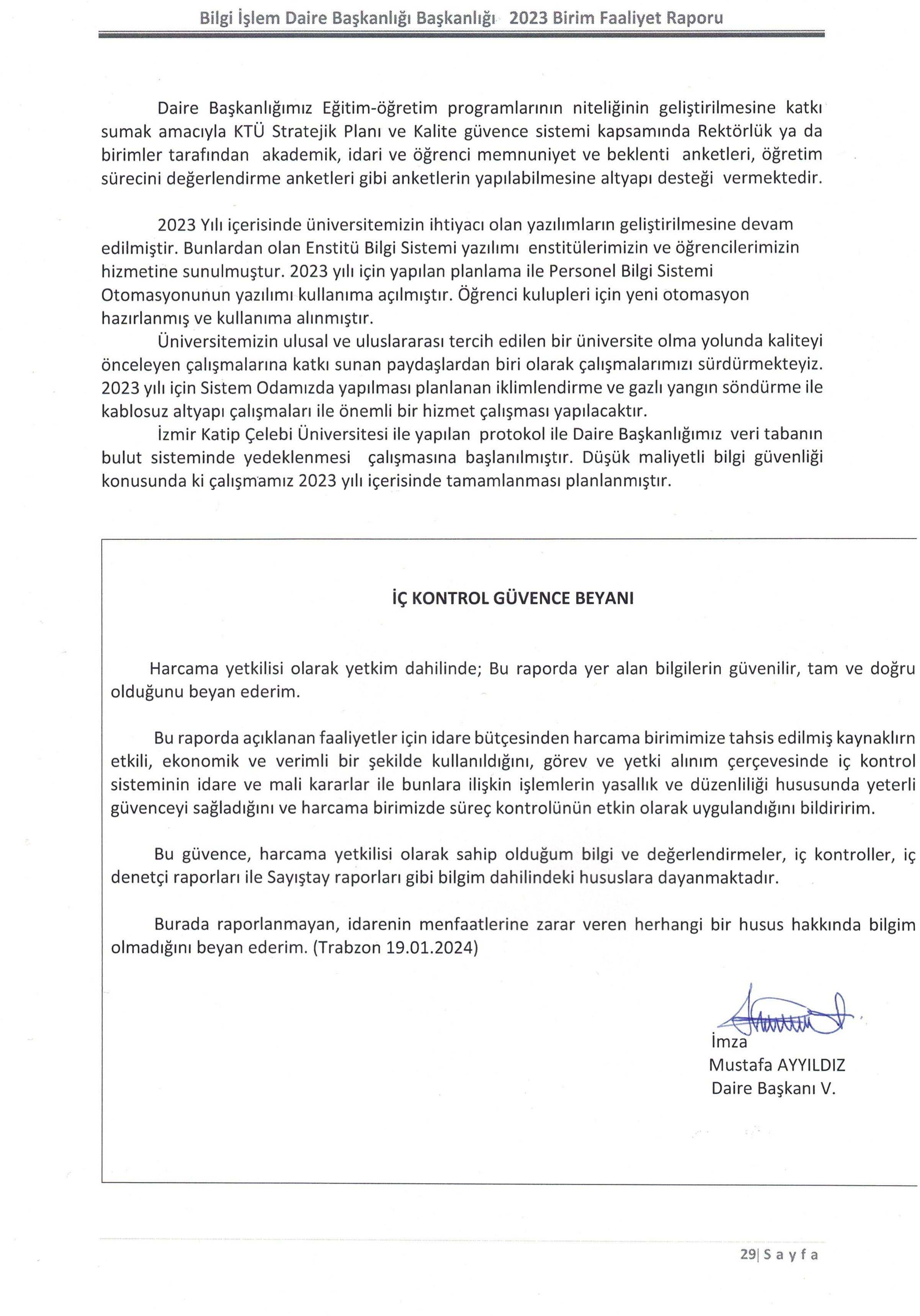 Yerleşke AdıMülkiyet Durumuna Göre Taşınmaz Alanı (m2)Mülkiyet Durumuna Göre Taşınmaz Alanı (m2)Mülkiyet Durumuna Göre Taşınmaz Alanı (m2)Toplam (m2)Yerleşke AdıÜniversiteHazineDiğerToplam (m2)Bilgi İşlem Daire Başkanlığı955,72*Merkez kampüsü dışında olanlar dolduracaktır.adece İdari ve Mali İşler Daire Başkanlığınca doldurulacaktır.*Merkez kampüsü dışında olanlar dolduracaktır.adece İdari ve Mali İşler Daire Başkanlığınca doldurulacaktır.*Merkez kampüsü dışında olanlar dolduracaktır.adece İdari ve Mali İşler Daire Başkanlığınca doldurulacaktır.*Merkez kampüsü dışında olanlar dolduracaktır.adece İdari ve Mali İşler Daire Başkanlığınca doldurulacaktır.*Merkez kampüsü dışında olanlar dolduracaktır.adece İdari ve Mali İşler Daire Başkanlığınca doldurulacaktır.Sayısı(Adet)Alanı (m2)Kullanan Sayısı (Kişi)Akademik Personel Çalışma Odası      27İdari Personel Çalışma Odası724Toplam931Kablosuz Cihaz SayısıKablosuz Cihaz SayısıKanuni Yerleşkesi Indoor406Kanuni Yerleşkesi Outdoor25e-Posta ve Proxy Kullanıcı Sayısıe-Posta ve Proxy Kullanıcı SayısıPersonel e-posta5.943Birim e-posta1.2682023'de verilen personel e-posta8662023'de verilen birim e-posta29BirimlerBilişim Sisteminin AdıKullanıcı SayıMali İşlerHarcama Yönetim Sistemi (HYS)4Mali İşlerKamu Harcama ve Muhasebe Bilişim Sistemi (KBS)4Mali İşler….Yönetim İşleriElektronik Belge Yönetim Sistemi5674Yönetim İşleri…CinsiKullanımda OlanKullanımda OlanKullanımda OlanDepoda BulunanToplamCinsiİdari Amaçlı (Adet)Eğitim Amaçlı (Adet)Araştırma Amaçlı (Adet)Depoda BulunanToplamYazılım  (Hazır program, lisans gibi)Masa Üstü Bilgisayar4141Taşınabilir (Dizüstü) Bilgisayar1414MİCROSOFT ÜRÜNLERİMİCROSOFT ÜRÜNLERİMicrosoft 365 A3 for facultyMİCROSOFT ÜRÜNLERİMİCROSOFT ÜRÜNLERİMicrosoft 365 A5 for facultyMİCROSOFT ÜRÜNLERİMİCROSOFT ÜRÜNLERİDesktop Education Lisans PaketiMİCROSOFT ÜRÜNLERİMİCROSOFT ÜRÜNLERİWindows Svr STD Core (16Lic)MİCROSOFT ÜRÜNLERİMİCROSOFT ÜRÜNLERİVisual Studio Pro Sub MSDNİŞLETİM SİTEMİİŞLETİM SİTEMİWindowsDİĞER YAZILIMLARKampüs İçi veDışı Erişime Açık Olan Yazılımlar( Kampüs Dışı Erişim de VPN Bağlantısı yapılmaktadır.)Office 365DİĞER YAZILIMLARKampüs İçi veDışı Erişime Açık Olan Yazılımlar( Kampüs Dışı Erişim de VPN Bağlantısı yapılmaktadır.)Comodo AntivirüsDİĞER YAZILIMLARKampüs İçi veDışı Erişime Açık Olan Yazılımlar( Kampüs Dışı Erişim de VPN Bağlantısı yapılmaktadır.)SPSSDİĞER YAZILIMLARKampüs İçi veDışı Erişime Açık Olan Yazılımlar( Kampüs Dışı Erişim de VPN Bağlantısı yapılmaktadır.)MATLABDİĞER YAZILIMLARKampüs İçi veDışı Erişime Açık Olan Yazılımlar( Kampüs Dışı Erişim de VPN Bağlantısı yapılmaktadır.)NETCADDİĞER YAZILIMLARKampüs İçi veDışı Erişime Açık Olan Yazılımlar( Kampüs Dışı Erişim de VPN Bağlantısı yapılmaktadır.)SolidWorksDİĞER YAZILIMLARKampüs İçi veDışı Erişime Açık Olan Yazılımlar( Kampüs Dışı Erişim de VPN Bağlantısı yapılmaktadır.) Ls DYna Sonlu Elemanlar ProgramıDİĞER YAZILIMLARKampüs İçi veDışı Erişime Açık Olan Yazılımlar( Kampüs Dışı Erişim de VPN Bağlantısı yapılmaktadır.)AnsysDİĞER YAZILIMLARKampüs İçi veDışı Erişime Açık Olan Yazılımlar( Kampüs Dışı Erişim de VPN Bağlantısı yapılmaktadır.)Acrobat Reader (Ücretsiz)DİĞER YAZILIMLARKampüs İçi veDışı Erişime Açık Olan Yazılımlar( Kampüs Dışı Erişim de VPN Bağlantısı yapılmaktadır.)Winrar(Ücretsiz)BİLGİ SİSTEMLERİDIŞ KAYNAKAVESİSBİLGİ SİSTEMLERİDIŞ KAYNAKBAPSİSBİLGİ SİSTEMLERİDIŞ KAYNAKATÖSİSBİLGİ SİSTEMLERİDIŞ KAYNAKDAPSİSBİLGİ SİSTEMLERİDIŞ KAYNAKEBYSBİLGİ SİSTEMLERİDIŞ KAYNAKOracle Veri TabanıBİLGİ SİSTEMLERİDIŞ KAYNAKSpam TitanBİLGİ SİSTEMLERİDIŞ KAYNAKOska e-Hakediş ProgramıBİLGİ SİSTEMLERİDIŞ KAYNAKSSL SertifikasıBİLGİ SİSTEMLERİDIŞ KAYNAKVeeam Backup & Replication  EnterpriceBİLGİ SİSTEMLERİDIŞ KAYNAKVMwareBİLGİ SİSTEMLERİÖZ KAYNAK TEMİNBilgi Yönetim SistemiBİLGİ SİSTEMLERİÖZ KAYNAK TEMİNÖğrenci İşleri Bilgi Yönetim SistemiBİLGİ SİSTEMLERİÖZ KAYNAK TEMİNE-ArşivBİLGİ SİSTEMLERİÖZ KAYNAK TEMİNStratejik Plan Yönetim SistemiBİLGİ SİSTEMLERİÖZ KAYNAK TEMİNKurum Dışı Görevlendirme SistemiBİLGİ SİSTEMLERİÖZ KAYNAK TEMİNPersonel Bilgi SistemiBİLGİ SİSTEMLERİÖZ KAYNAK TEMİNMezun Bilgi SistemiBİLGİ SİSTEMLERİÖZ KAYNAK TEMİNMobil KTÜ Uygulaması (İOS) (Android)BİLGİ SİSTEMLERİÖZ KAYNAK TEMİNBir Bakışta KTÜBİLGİ SİSTEMLERİÖZ KAYNAK TEMİNPersonel Süre Uzatımı Bilgilendirme UygulamasıBİLGİ SİSTEMLERİÖZ KAYNAK TEMİNBAP Sistemi Web ServisBİLGİ SİSTEMLERİÖZ KAYNAK TEMİNİşçi Maaş ProgramıBİLGİ SİSTEMLERİÖZ KAYNAK TEMİNYemekhane Turnike SistemiBİLGİ SİSTEMLERİÖZ KAYNAK TEMİNYÖKSİS Masa Üstü ProgramıBİLGİ SİSTEMLERİÖZ KAYNAK TEMİNDöner Sermaye Birimi Fatura ProgramıBİLGİ SİSTEMLERİÖZ KAYNAK TEMİNDiploma Yönetim SistemiBİLGİ SİSTEMLERİÖZ KAYNAK TEMİNSağlık Bilimleri Enstitüsü WEB Servis Pr.BİLGİ SİSTEMLERİÖZ KAYNAK TEMİNKira Takip SistemiBİLGİ SİSTEMLERİÖZ KAYNAK TEMİNYatırım Takip ProgramıBİLGİ SİSTEMLERİÖZ KAYNAK TEMİNPart-time Öğrenci Hakediş UygulamaBİLGİ SİSTEMLERİÖZ KAYNAK TEMİNGörevde Yükselme ve Unvan Değişikliği ProgramıBİLGİ SİSTEMLERİÖZ KAYNAK TEMİNKurumsal Performans SistemiBİLGİ SİSTEMLERİÖZ KAYNAK TEMİNStaj OtomasyonuBİLGİ SİSTEMLERİÖZ KAYNAK TEMİNYeniden Atama ProjesiBİLGİ SİSTEMLERİÖZ KAYNAK TEMİNKulüp Yönetim SistemiBİLGİ SİSTEMLERİÖZ KAYNAK TEMİNArıza Bildirim TakipBİLGİ SİSTEMLERİÖZ KAYNAK TEMİNKartlı Sistem Bina GirişleriBİLGİ SİSTEMLERİÖZ KAYNAK TEMİNTTO Veri Yönetim SistemiBİLGİ SİSTEMLERİÖZ KAYNAK TEMİNAkademi Veri ProfiliBİLGİ SİSTEMLERİÖZ KAYNAK TEMİNMÜDEK Değerlendirme Ölçütlerine Göre Öğrenci Başarısının DeğerlendirilmesiBİLGİ SİSTEMLERİÖZ KAYNAK TEMİNEnstitü Bilgi SistemiCinsiİdari Amaçlı(Adet)Eğitim Amaçlı(Adet)Araştırma Amaçlı(Adet)Cinsiİdari Amaçlı(Adet)Eğitim Amaçlı(Adet)Araştırma Amaçlı(Adet)Akıllı TahtaFaksProjeksiyon1Fotoğraf mak.Slayt makinesiKameralar6TepegözTelevizyonlarEpiskopTarayıcılarBarkot OkuyucuMüzik SetleriBaskı makinesiMikroskoplarFotokopi makinesi2DVD’lerOptik OkuyucuGüç Kaynağı3 Hizmet SınıflarıKadrosu Biriminizde Bulunup aynı zamanda Biriminizde Çalışan Personel Sayısı13/b-4 ile Biriminizde Görevlendirilen Personel SayısıGenel İdari Hizmetleri51Teknik Hizmetleri Sınıfı108Sağlık Hizmetleri SınıfıYardımcı Hizmetler Sınıfı22Biriminizde Bulunan İdari Personelin Eğitim DurumuBiriminizde Bulunan İdari Personelin Eğitim DurumuBiriminizde Bulunan İdari Personelin Eğitim DurumuBiriminizde Bulunan İdari Personelin Eğitim DurumuBiriminizde Bulunan İdari Personelin Eğitim DurumuBiriminizde Bulunan İdari Personelin Eğitim DurumuKişi SayısıİlköğretimLiseÖn lisansLisansYüksek L..ve DoktaraKişi Sayısı16764Yüzde4.172529.162516.67Biriminizde Bulunan İdari Personelin Hizmet SüresiBiriminizde Bulunan İdari Personelin Hizmet SüresiBiriminizde Bulunan İdari Personelin Hizmet SüresiBiriminizde Bulunan İdari Personelin Hizmet SüresiBiriminizde Bulunan İdari Personelin Hizmet SüresiBiriminizde Bulunan İdari Personelin Hizmet SüresiBiriminizde Bulunan İdari Personelin Hizmet Süresi1 – 3 Yıl4 – 6 Yıl7 – 10 Yıl11 – 15 Yıl16 – 20 Yıl21 - ÜzeriKişi Sayısı712329Yüzde	29,164,178,312,58,337,5Biriminizde Bulunan İdari Personelin Yaş İtibariyle DağılımıBiriminizde Bulunan İdari Personelin Yaş İtibariyle DağılımıBiriminizde Bulunan İdari Personelin Yaş İtibariyle DağılımıBiriminizde Bulunan İdari Personelin Yaş İtibariyle DağılımıBiriminizde Bulunan İdari Personelin Yaş İtibariyle DağılımıBiriminizde Bulunan İdari Personelin Yaş İtibariyle DağılımıBiriminizde Bulunan İdari Personelin Yaş İtibariyle DağılımıKişi Sayısı21-25 Yaş26-30 Yaş31-35 Yaş36-40 Yaş41-50 Yaş51- ÜzeriKişi Sayısı135348Yüzde4,1712,52012,516,6733,3Biriminizde Bulunan Kadın Erkek Personel Dağılımı Sayıları Biriminizde Bulunan Kadın Erkek Personel Dağılımı Sayıları Biriminizde Bulunan Kadın Erkek Personel Dağılımı Sayıları Biriminizde Bulunan Kadın Erkek Personel Dağılımı Sayıları Biriminizde Bulunan Kadın Erkek Personel Dağılımı Sayıları Biriminizde Bulunan Kadın Erkek Personel Dağılımı Sayıları KadınErkekToplamK %E %Akademik Personel2576,416,1İdari Personel12324    3.274,1TOPLAM328319,690,3Personel SınıfıPersonel Sınıfı2021 Yılı2022 Yılı2023 YılıAkademik PersonelAkademik Personel7Yabancı Uyruklu Akademik PersonelYabancı Uyruklu Akademik Personelİdari Personelİdari Personel131516Sözleşmeli PersonelSözleşmeli Personel554Sürekli İşçiler696 KHK554Sürekli İşçiler4 dSürekli İşçilerDiğerTOPLAMTOPLAM232531KATEGORİÇÖZÜLEN ARIZA SAYISIİnternet Data Arızası175Altyapı Kablo Arızası47Wifi Cihaz Arızası - Kurulum13Kamera - Mobese Sistemi50Kapı – Bariyer Arızası50Fiber Optik Kablolama Çalışması30Karadeniz Teknik Üniversitesi (3000 Mbps)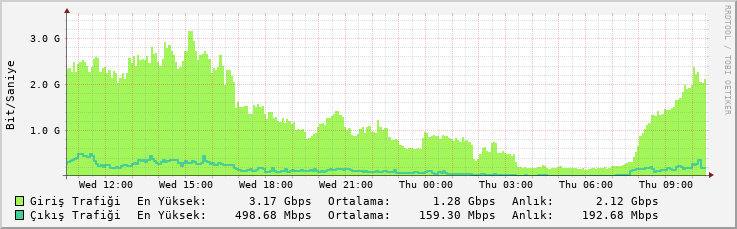 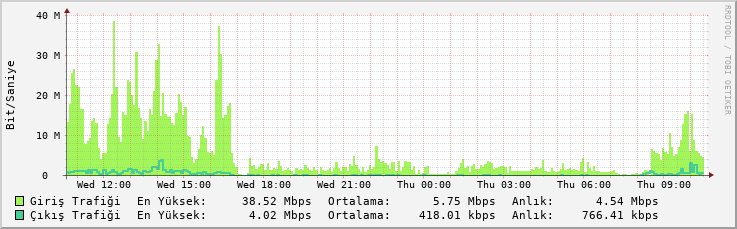 Arsin MYO (60 Mbps)Arsin MYO (60 Mbps)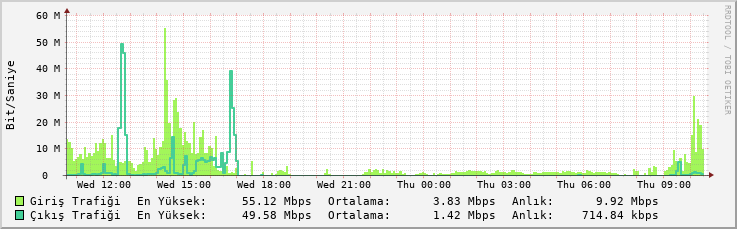 Maçka MYO (30 Mbps)Maçka MYO (30 Mbps)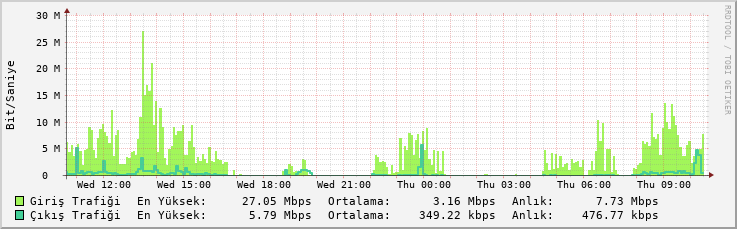 Of Teknik Eğitim Fakültesi (150 Mbps)Of Teknik Eğitim Fakültesi (150 Mbps)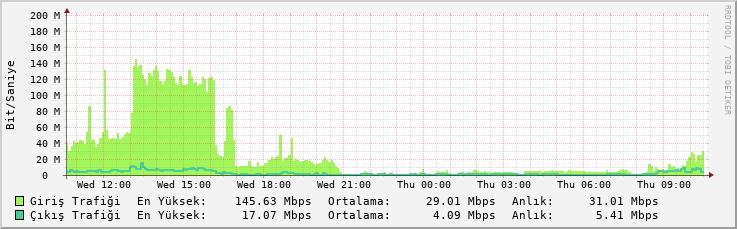 Sürmen Deniz Bil.Fakültesi - Çamburnu Kampüsü (100 Mbps)Sürmen Deniz Bil.Fakültesi - Çamburnu Kampüsü (100 Mbps)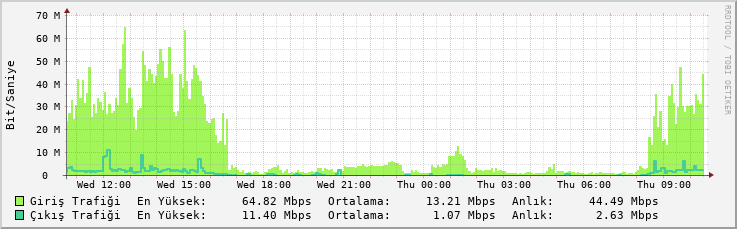 Sürmen Deniz Bil.Fakültesi - Muammer Dereli Kampüsü (40 Mbps)Sürmen Deniz Bil.Fakültesi - Muammer Dereli Kampüsü (40 Mbps)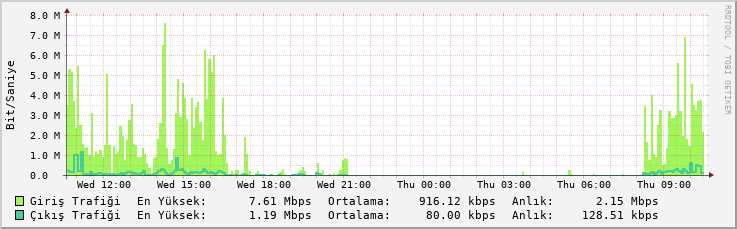 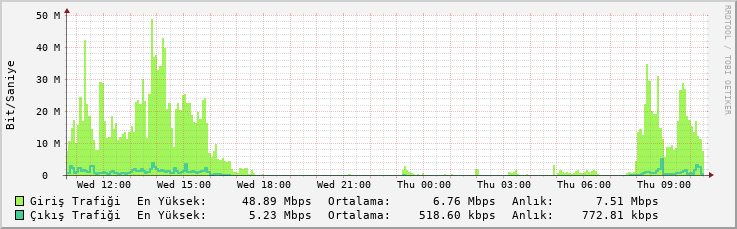 FORMAT450SSD DİSK DEĞİŞİMİ196OFİS LİSANSLAMA95WİNDOWS LİSANSLAMA95EDUROAM KURULUM115SPSS KURULUMU55YAZICI KURULUMU20FOTOKOPİ MAKİNASI KURULUM15BASKI MAKİNASI KURULUM5YAZILIMLARI AİT BİLGİLERYAZILIMLARI AİT BİLGİLERGELİŞTİRİLENİYİLEŞTİRME YAPILANEnstitü Bilgi SistemiBilgi Yönetim Sistemi altyapısıPersonel Bilgi SistemiÖğrenci Bilgi SistemiKTÜ Mobil UygulamasıStratejik Plan Yönetim SistemiPerformans değerlendirme SistemiÖğrenci Staj SistemiÖğrenci Kulüp Yönetim SistemiVeri Tabanı Performans İyileştirmesiF1-F2 Form Yönetim SistemiHata-Destek SistemiSpor Sahaları Yönetim SistemiPlaka Tanıma SistemiKTÜ OnlineBİLGİ İŞLEM DAİRE BAŞKANLIĞI 2023 YILI EVRAK RAPORLARIBİLGİ İŞLEM DAİRE BAŞKANLIĞI 2023 YILI EVRAK RAPORLARIEVRAKTOPLAMKurum İçi Gelen Evrak2722Kurum Dışı Giden Evrak6Kurum İçi Giden Evrak325İzin Talep Evrakı (İdari Personel)52İzin Talep Evrakı (Akademik Personel)36İzin Talep Evrakı (Sürekli İşçi)28STANDARTLARGERÇEKLEŞTİRİLEN EYLEMLERKONTROL ORTAMIStandart 1: Etik Değerler ve DürüstlükYıl içerisinde yeni atanarak göreve başlayan 5 idari  personele “Etik Sözleşme” imzalatılarak özlük dosyalarına konuldu.Etik İlkeler güncellenerek  WEB sayfasına  konuldu.KONTROL ORTAMIStandart 2: Misyon, Organizasyon Yapısı ve GörevlerÜnvan bazlı (Bölüm başkanı, Daire Başkanı, Şube Müdürü, Memur vb. )“görev tanımı” tebliğ edildi.Organizasyon yapısı, güncellenerek duyuruldu.KONTROL ORTAMIStandart 3: Personelin Yeterliliği ve PerformansıPersonelin yeterliliği ve performansını arttırmak amacıyla Genel Sekreterlik tarafından düzenlenen Memur Akademisi eğitim programlarına personelin katılımı sağlandı.KONTROL ORTAMIStandart 4: Yetki Devri (Yetki Devretme, İmza Yetkisi)İmza Yetkisi: Fakülte Sekreteri .... .maaş, özlük hakları, teklif mektupları, öğrenci transkriptleri, ders planları, diploma gibi belgelerinin aslı gibi yapıp imzalanma yetkisi verildi.RİSK DEĞERLENDİRME Standart 5: Planlama ve Programlama2019-2023 dönemi stratejik plan için, veri girişi düzenli olarak yapılmıştır, birimimiz sorumluluğunda olan hedeflere ilişkin birim içi değerlendirme toplantıları gerçekleştirilmiştir.RİSK DEĞERLENDİRME Standart 6: Risklerin Belirlenmesi ve DeğerlendirilmesiBirimimiz Birim Risk Koordinatörü ve Risk Değerlendirme Çalışma Grubu oluşturulmuş/güncellenmiştir. Risk tespiti ve değerlendirme çalışmaları yapılmış/yapılmaktadır. Risk kayıt formu oluşturulmuş ve riskler raporlanmıştır.KONTROL FAALİYETLERİ Standart 7: Kontrol Stratejileri ve YöntemleriBirimimizin yılı bütçesi; birim bütçe tavanları, önceki yıl harcamaları, hizmet genişlemeleri ve personel/öğrenci sayıları varsa bütçe gelir tahminleri esas alınarak yapılmıştır.Süreç ve risk değerlendirme çalışmalarını desteklemek amacıyla yeni iş akışı hazırlanarak web sayfasına konuldu.Birimlerimimiz Harcama Yetkililerince Taşınır Yönetim hesabı hazırlık kapsamında yıl sonu sayımı yapılmakta ve ilgili tutanaklar tutulmaktadır.KONTROL FAALİYETLERİ Standart 8: Prosedürlerin Belirlenmesi Genel Sekterlik Koordinatörlüğünde hazırlınan prosedürlere birimimiz hazırlanarak yayımlandı.KONTROL FAALİYETLERİ Standart 9: Görevler Ayrılığı2023 yılında mali karar ve işlemlerin onaylanması, uygulanması, kaydedilmesi ve kontrol edilmesi görevleri mevcut personel arasında paylaştırılarak, yeni Piyasa Fiyat Araştırma Komisyonu,  Demirbaş ve Sarf Malzemesi Muayene ve Kabul Komisyonu ile  Taşınır Sayım Kurulu oluşturuldu/güncellendi.KONTROL FAALİYETLERİStandart 10: Hiyerarşik KontrollerYıl içerisinde yapılan toplam 3626 adet yazılı talep, öneri, şikayet ve ihbar incelendi, 3176tanesi sonuçlandırıldı. KONTROL FAALİYETLERİStandart 11: Faaliyetlerin SürekliliğiVekil Personel Listesi güncellendi, personele duyuruldu. KONTROL FAALİYETLERİStandart 12: Bilgi Sistemleri KontrolleriVeri kaybına karşı bilgileri yedekleme ve lisanslı virüs programı (ESET ENDPOINT SECURITY) kullanma gibi koruyucu tedbirler alındı. Bilgi sistemlerini kullanacak, veri girişi yapacak uygun personele görevleri resmi yazı ile bildirildi.Görevden ayrılan, veya görev yeri değişen personelin yetkileri kaldırıldı, yeni göreve başlayanlara yetki verildi.Yeni uygulamaya giren bilgi sistemleri için de uygun personele yetki verildi.BİLGİ VE İLETİŞİMStandart 13: Bilgi ve İletişimÜniversitemiz tarafından ve diğer kamu kurumları tarafından geliştirilen lisanslı yazılımların yetki verilen kişiler tarafından kullanılması sağlandı.Birim web sayfamızın sürekli olarak güncel tutulmasının sağlayacak şekilde veri giriş sorumluları tanımlanmış ve web güncelliğinde güvence sağlanmıştır.Üniversitemnizde kullanılan personel/öğrenci sayısı gibi yazılımların entegrasyonu ile birimimize ait veriler yetki sınırları dsahilinde takip edilebilmektedir. BİLGİ VE İLETİŞİMStandart 14: RaporlamaBirimimize ait faaliyet raporu, vb. raporlar web sayfasından yayımlanarak, kamuoyu ile paylaşıldı.2019-2023 Stratejik Planında birimimiz sorumluluğunda yer alan hedeflerin gerçekleşme sonuçları da birimimizce değerlendirilmekte ve faaliyet raporu ile raporlanmaktadır.BİLGİ VE İLETİŞİMStandart 15: Kayıt ve Dosyalama SistemiELEKTRONİK BELGE YÖNETİM SİSTEMİ (EBYS)  ile 2023 yılı içerisinde Fakülte/MYO 2722 kurum içi yazışma yapıldı. 2023 yılında “Memur Akademisi“ kapsamında yapılan EBYS ve Resmi Yazışma Esasları konulu eğitimlere personelimizin katılımı sağlanmıştır.BİLGİ VE İLETİŞİMStandart 16: Hata, Usulsüzlük ve Yolsuzlukların BildirilmesiMali konularla ilgili olarak işlem gerçekleştirildi.Geri bildirim araçlarından “Bize Yazın“ arayüzü ile birimimize ulaşan 3626 kadar şikayet, görüş sınıflandırılarak ilgili birimlerce değerlendirilmiştir.İZLEMEStandart 17: İç Kontrolün DeğerlendirilmesiÜniversite tarafından yapılan personel anketine personelin katılımını sağlamak için gerekli duyuru ve bilgilendirmeler yapılmış. Uyum eylem planı kapsamında yürütülen faaliyetler bu raporla paylaşıldı.İZLEMEStandart 18: İç DenetimİÇ DENETİM: 2023 yılı içerisinde Fakültede/ MYO da herhangi bir denetim veya izleme faaliyeti yapıldı/yapılmadı.Yapıldı ise, bulgular ve izleme sonuçları özetlenecek. DIŞ DENETİM: 2023 yılında gerçekleştirilen 0 mali işlemle ilgili Sayıştay Denetçileri tarafından herhangi bir sorgu alınmadı.KATEGORİTALEPSAY.AÇIKÇÖZÜLDÜTOPLAM YANITStaj Yönetim Sistemi3293326446Personel E-posta İşlemleri1311013111656Öğrenci İşleri(Transkript, Ders-not İşl.)2280228200Öğrenci E-posta İşlemleri3040304336VPN Bağlantısı (Solidworks-Netcad, vb)3020302342Ek Ders (F1-F2) İşlemleri7107149Ders Şubelendirme İşlemleri5005034KTÜ Online8008087Ağ ve İnternet Arızaları5344972Bilgi Yönetim Sistemi (BYS)2790279272Spor Sahaları Yönetimi1501520Bilgi Paketi İşlemleri2312225Mekan Yönetimi9272Teknik Servis PC Arıza, Office-Windows164016473Diğer İşlemler26318254284AMAÇ VE HEDEFLERAmaç 1- Eğitim-öğretimde kaliteyi geliştirerek değişime ve gelişime açık öğrenciler yetiştirmek ve mezun etmek.Amaç 1- Eğitim-öğretimde kaliteyi geliştirerek değişime ve gelişime açık öğrenciler yetiştirmek ve mezun etmek.AMAÇ VE HEDEFLERHedef 1. 1Eğitim programlarının niteliği geliştirilecektir.AMAÇ VE HEDEFLERHedef 1. 2Eğitim-öğretim altyapısı iyileştirilecektir.AMAÇ VE HEDEFLERHedef 1. 3Öğretim elemanı niteliği artırılacaktır.AMAÇ VE HEDEFLERHedef 1. 4Öğrenci niteliği artırılacaktır.AMAÇ VE HEDEFLERAmaç 2- Yenilikçi üretim için araştırma kapasitesini geliştirmek.Amaç 2- Yenilikçi üretim için araştırma kapasitesini geliştirmek.AMAÇ VE HEDEFLERHedef 2. 1Girişimcilik ve yenilikçilik kültürü ile sanayi iş birliği geliştirilecektir.AMAÇ VE HEDEFLERHedef 2. 2Araştırmacı insan kaynağı geliştirilecektir.AMAÇ VE HEDEFLERHedef 2. 3Araştırma altyapısı geliştirilecektir.AMAÇ VE HEDEFLERHedef 2. 4Uygulama ve Araştırma Merkezleri daha etkin hâle getirilecektir.AMAÇ VE HEDEFLERAmaç 3- Kurumsal kapasiteyi artırmak ve kurumsal kültürü yaygınlaştırmak.Amaç 3- Kurumsal kapasiteyi artırmak ve kurumsal kültürü yaygınlaştırmak.AMAÇ VE HEDEFLERHedef 3. 1Kurumsal memnuniyet ve aidiyet duygusu geliştirilecektir.AMAÇ VE HEDEFLERHedef 3. 2Mezunlarla iletişim ve iş birliği güçlendirilecektir.AMAÇ VE HEDEFLERHedef 3. 3Kalite kültürü yaygınlaştırılacaktır.AMAÇ VE HEDEFLERAmaç 4- Toplumsal sorunlara duyarlı ve çözüm odaklı üniversite olmak.Amaç 4- Toplumsal sorunlara duyarlı ve çözüm odaklı üniversite olmak.AMAÇ VE HEDEFLERHedef 4. 1Toplumsal sorunlara yönelik faaliyetler artırılacaktır.AMAÇ VE HEDEFLERHedef 4. 2Bilginin topluma yayılması artırılacaktır.AMAÇ VE HEDEFLERHedef 4. 3Sağlık alanında tanı, tedavi ve bakım süreçlerinde hizmet kalitesi artırılacaktır.AMAÇ VE HEDEFLERAmaç 5- UluslararasılaşmakAmaç 5- UluslararasılaşmakAMAÇ VE HEDEFLERHedef 5. 1Değişim programları etkin hale getirilecektir.AMAÇ VE HEDEFLERHedef 5. 2Uluslararası iş birliği süreçleri geliştirilecektir.AMAÇ VE HEDEFLERHedef 5. 3Yabancı dilde eğitim veren programların sayısı artırılacaktır.AMAÇ VE HEDEFLERHedef 5. 4Uluslararası görünürlülük daha da artırılacaktır.Amaç1-Eğitim-öğretimde kaliteyi geliştirerek değişime ve gelişime açıköğrencileryetiştirmek ve mezun etmek.Amaç1-Eğitim-öğretimde kaliteyi geliştirerek değişime ve gelişime açıköğrencileryetiştirmek ve mezun etmek.Amaç1-Eğitim-öğretimde kaliteyi geliştirerek değişime ve gelişime açıköğrencileryetiştirmek ve mezun etmek.Eğitim programlarının niteliği geliştirilecektir.20222023Eğitim-öğretim altyapısı iyileştirilecektir.Kütüphanedeki basılı kitap sayısıÖğrenci serbest çalışma alanı (m²)  Öğretim elemanı niteliği artırılacaktır.Öğretim üyesi başına düşen yayın (SCI, SSCI-exp, AHCI) sayısıYurtdışı bilimsel etkinlikler için yapılan akademisyen görevlendirme sayısıÖğrenci niteliği artırılacaktır.Amaç 2- Yenilikçi üretim için araştırma kapasitesini geliştirmek.Amaç 2- Yenilikçi üretim için araştırma kapasitesini geliştirmek.Amaç 2- Yenilikçi üretim için araştırma kapasitesini geliştirmek.Girişimcilik ve yenilikçilik kültürü ile sanayi işbirliği geliştirilecektir.Araştırmacı insan kaynağı geliştirilecektir.Kamu kurumları veya özel sektör tarafından fonlanan toplam kurum dışı proje sayısı (TÜBİTAK, AB, DOKA, DOKAP, TAGEM, Sektör Kontratlı, Bakanlık, BAP 08 ve benzeri)Lisansüstü (tezli yüksek lisans +doktora) öğrenci sayısının toplam öğrenci (ön lisans, lisans, tezli ve tezsiz yüksek lisans ile doktora) sayısına oranıYÖK 100/2000 doktora burs programına kayıtlı öğrenci sayısıAraştırma altyapısı geliştirilecektir.Kütüphane veri tabanı sayısıKurum içi (BAP) desteklenen altyapı proje sayısıUygulama ve Araştırma Merkezleri (UYGAR) daha etkin hâle getirilecektir.Kurumsal kapasiteyi artırmak ve kurumsal kültürü yaygınlaştırmak.Kurumsal kapasiteyi artırmak ve kurumsal kültürü yaygınlaştırmak.Kurumsal kapasiteyi artırmak ve kurumsal kültürü yaygınlaştırmak.Kurumsal memnuniyet ve aidiyet duygusu geliştirilecektir.Personeli bir araya getiren sosyal etkinlik sayısı103Mezunlarla iletişim ve işbirliği güçlendirilecektir.Toplumsal sorunlara duyarlı ve çözüm odaklı üniversite olmak.Toplumsal sorunlara duyarlı ve çözüm odaklı üniversite olmak.Toplumsal sorunlara duyarlı ve çözüm odaklı üniversite olmak.Toplumsal sorunlara yönelik faaliyetler artırılacaktır.Belirli gün ve haftalara yönelik yapılan etkinlik sayısıDezavantajlı gruplara yönelik yürütülen faaliyet sayısıBilginin topluma yayılması artırılacaktır.Sağlık alanında tanı, tedavi ve bakım süreçlerinde hizmet kalitesi artırılacaktır.Uluslararası işbirliği süreçleri geliştirilecektir.Diğer üniversitelerle açılan uluslararası ortak program sayısıYabancı dilde eğitim veren programların sayısı artırılacaktır.Eğitimini % 100 yabancı dilde yürüten program sayısıYabancı dilde verilen ders sayısıUluslararası görünürlük daha da artırılacaktır.Yabancı uyruklu öğretim elemanı sayısıYabancı uyruklu öğrenci sayısıProgram ve Alt Program Düzeyinde HarcamalarProgram ve Alt Program Düzeyinde HarcamalarProgram ve Alt Program Düzeyinde HarcamalarProgram ve Alt Program Düzeyinde HarcamalarProgram ve Alt Faaliyet TürüBaşlangıç Ödeneği (TL)Toplam Ödenek (TL)Harcama (TL)H/T.Ö Oranı %56- ARAŞTIRMA, GELİŞTİRME VE YENİLİK210- ARAŞTIRMA ALTYAPILARI178- YÜKSEKÖĞRETİMDE BİLİMSEL ARAŞTIRMA VE GELİŞTİRME 54- TEDAVİ EDİCİ SAĞLIK167- TEDAVİ HİZMETLERİ 62- YÜKSEKÖĞRETİM240- ÖĞRETİM ELEMANLARINA SAĞLANAN BURS VE DESTEKLER239- ÖN LİSANS EĞİTİMİ, LİSANS EĞİTİMİ VE LİSANSÜSTÜ EĞİTİM241- YÜKSEKÖĞRETİMDE ÖĞRENCİ YAŞAMI670.000,00 TL670.000,00 TL642.105,00 TL%96 98- YÖNETİM VE DESTEK PROGRAMI901- TEFTİŞ, DENETİM VE DANIŞMANLIK HİZMETLERİ900- ÜST YÖNETİM, İDARİ VE MALİ HİZMETLER358.900,00 TL5.570.821,55 TL5.570.821,55 TL%100 PROGRAMLAR TOPLAMIEkonomik Düzeyde 2023 BütçeEkonomik Düzeyde 2023 BütçeEkonomik Düzeyde 2023 BütçeEkonomik Düzeyde 2023 BütçeEkonomik Düzeyde 2023 BütçeBaşlangıç Ödeneği (TL)Toplam Ödenek (TL)Harcama (TL)H/T.Ö Oranı %BÜTÇE GİDERLERİ TOPLAMI5.472.000, 00 TL7.721.608,00 TL7.673.703,00 TL%100PERSONEL GİDERLERİ3.589.000,00 TL5.570.822,00 TL5.570.822,00 TL%100SGK DEVLET PRİMİ GİDERLERİ694.000,00 TL946.295,00 TL946.295,00 TL%100MAL VE HİZMET ALIMI GİDERLERİ1.189.000,00 TL1.204.492,00 TL1.156.586,00 TL%96CARİ TRANSFERLER  SERMAYE GİDERLERİDENETİM VE DANIŞMANLIK YAPILAN BİRİMSÜREÇGÖREVLİİÇ DENETÇİBilgi İşlem Daire Başkanlığı2022 yılında yapılan denetim sonucunda bulunan bulgular incelenmiş , tamamlanması gereken bulgular tamamlanmış olup, 06.12.2022 – 14.12.2022 tarihleri arasında 2.izleme yapılmıştır. Tarafımızda bildirilip, denetim tamamlanmıştır.Tarafımızda bildirilip, denetim tamamlanmıştır.Hasibe USTA